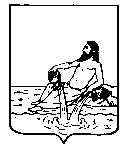 ВЕЛИКОУСТЮГСКАЯ ДУМАВЕЛИКОУСТЮГСКОГО МУНИЦИПАЛЬНОГО ОКРУГАР Е Ш Е Н И Е  от      16.11.2022          №    60                  _________________________________________________________________                 _________________________г. Великий УстюгРуководствуясь частью 8 статьи 37 Федерального закона от 06.10.2003 № 131-ФЗ «Об общих принципах организации местного самоуправления в Российской Федерации»,Великоустюгская Дума РЕШИЛА:1. Внести в структуру администрации Великоустюгского муниципального округа Вологодской области, утвержденную решением Великоустюгской Думы Великоустюгского муниципального округа Вологодской области от 25.10.2022 № 28, следующие изменения:1.1. Исключить из структуры администрации Великоустюгского муниципального округа Вологодской области:- отраслевой (функциональный) орган администрации Великоустюгского муниципального округа Вологодской области, наделенный правами юридического лица, – управление жилищно-коммунального хозяйства администрации Великоустюгского муниципального округа Вологодской области;- структурное подразделение администрации Великоустюгского муниципального округа Вологодской области – управление строительства. 1.2. Ввести в состав структуры администрации Великоустюгского муниципального округа Вологодской области отраслевой (функциональный) орган администрации Великоустюгского муниципального округа Вологодской области, наделенный правами юридического лица, – Управление строительства и жилищно-коммунального хозяйства администрации Великоустюгского муниципального округа Вологодской области.2. Внести в решение Великоустюгской Думы Великоустюгского муниципального округа Вологодской области от 25.10.2022 № 28 «Об утверждении структуры администрации Великоустюгского муниципального округа» (далее – решение) следующие изменения:2.1. Пункт 1.4.5. решения изложить в новой редакции: «1.4.5. Управление строительства и жилищно-коммунального хозяйства администрации Великоустюгского муниципального округа Вологодской области».2.2. Пункт 1.6.3. решения исключить.2. Настоящее решение вступает в силу после официального опубликования.О внесении изменений в структуру администрации Великоустюгского муниципального округа Вологодской областиПредседатель Великоустюгской Думы_______________С.А. КапустинГлава Великоустюгского муниципального округа Вологодской области _______________А.В. Кузьмин     